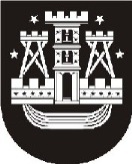 KLAIPĖDOS MIESTO SAVIVALDYBĖS TARYBASPRENDIMASDĖL ATLEIDIMO NUO ŽEMĖS NUOMOS MOKESČIO MOKĖJIMO2013 m. lapkričio 28 d. Nr. T2–294KlaipėdaVadovaudamasi Lietuvos Respublikos vietos savivaldos įstatymo (Žin., 1994, Nr. 55-1049; 2008, Nr. 113-4290) 16 straipsnio 2 dalies 18 punktu, Lietuvos Respublikos Vyriausybės 2002 m. lapkričio 19 d. nutarimo Nr. 1798 „Dėl nuomos mokesčio už valstybinę žemę“ (Žin., 2002, Nr. 112 4993) 1.8 punktu ir Lietuvos Respublikos Vyriausybės . lapkričio 10 d. nutarimo Nr. 1387 „Dėl žemės nuomos mokesčio už valstybinės žemės sklypų naudojimą“ (Žin., 2003, Nr. 106-4755) 8 punktu, Klaipėdos miesto savivaldybės taryba nusprendžiaatleisti savivaldybės biudžeto sąskaita nuo žemės nuomos mokesčio už 2013 metus:1. UAB „BJK“ (kodas 142109142) nuo 3000,47 Lt žemės nuomos mokesčio mokėjimo už sporto reikmėms naudojamą 0,2509 ha valstybinės žemės sklypo dalį, adresu: K. Donelaičio g. 6A, Klaipėdoje; 2. UAB „NORDSEKAS“ (kodas 142165828) nuo 3805,29 Lt žemės nuomos mokesčio mokėjimo už sporto reikmėms naudojamą 0,3182 ha valstybinės žemės sklypo dalį, adresu: K. Donelaičio g. 6A, Klaipėdoje;3. Lietuvos sporto draugiją „Žalgiris“ (kodas 290649150) nuo 8449,92 Lt žemės nuomos mokesčio už valstybinės žemės sklypo dalies, sudarančios 1,3451 ha, esančios adresu: Taikos pr. 70, Klaipėdoje, kurį sudaro 50 proc. apskaičiuotos sumos, mokėjimo;4. UAB „REGSEDA“ (kodas 140109752) nuo 31070,67 Lt žemės nuomos mokesčio mokėjimo už valstybinės žemės sklypus, adresais: Šviesos g. 3, 5, 15, Klaipėdoje.Šis sprendimas gali būti skundžiamas Lietuvos Respublikos administracinių bylų teisenos įstatymo nustatyta tvarka.Savivaldybės meras Vytautas Grubliauskas